4Content Schedule and Assessment Scoring*1st half (30%) + 2nd Half (40%) + Final Exam (30%) = Total (100%)Grading1. “IE” means the student is ineligible to take the test if subject attendance     is less than 80%2. “I” means the student waits to be awarded grades due to 2 cases:  2.1 The student lacks more than 50% of assigned tasks 2.2 The student is absent from the final examinationBoth cases need to be allowed by the school administrator3. Grades are given according to 8 levels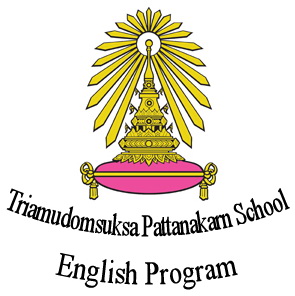 -SC21101-Semester 1      Academic Year 2021Learning hours/week: 3     Number of Credits: 1.52REMINDERS:Please communicate also with your Thai Teacher for more clarification and explanation.Please do check our website regularly for daily updates. sciencealon.weebly.comPlease keep this copy with you.ContentContentAssessmentTotalScores1st HalfBefore Mid-semester30%…. %May to JulyUnit 1: Introduction to ScienceUnit 2: Atoms, Elements, and CompoundsUnit Test 5%…. %May to JulyUnit 1: Introduction to ScienceUnit 2: Atoms, Elements, and CompoundsAverage Classwork5%…. %May to JulyUnit 1: Introduction to ScienceUnit 2: Atoms, Elements, and CompoundsMid-semester Examination50 items (multiple choices)20%…. %2nd HalfAfter Mid-semester40 %…. %July to SeptemberUnit 3: Cells as the Unit of LifeUnit 4: PlantsUnit Test10%…. %July to SeptemberUnit 3: Cells as the Unit of LifeUnit 4: PlantsAverage Classwork10%…. %July to SeptemberUnit 3: Cells as the Unit of LifeUnit 4: PlantsProject10%…. %July to SeptemberUnit 3: Cells as the Unit of LifeUnit 4: PlantsParticipation and Conduct10%…. %Final Examination1. 50 items (multiple choices)2. 2 subjective questions30%…. %TotalTotalTotal100%…. %GradeSignificanceScore Range4Excellent80-1003.5Very good75-793Good70-742.5Fairly good65-692Satisfactory60-641.5Rather Satisfactory55-591Passed50-540Poor/Failed0-49By: Mr. Alon T. Mayormita By: Mr. Alon T. Mayormita By: Mr. Alon T. Mayormita By: Mr. Alon T. Mayormita By: Mr. Alon T. Mayormita Name:Mr./Ms. ________________Mr./Ms. ________________Surname: ______________________Surname: ______________________Class:EP 1/___(M.1/_____)Number ___Group ___________Basic Education Core Curriculum B.E. 2551 (science)Topic: Introduction to Science Strand 8: Nature of Science and TechnologyStandard SC8.1: Application of scientific process and scientific mind in investigation for seeking knowledge and problem-solving; knowing that most natural phenomena assume definite patterns that are explainable and verifiable within limitations of data and instruments available during particular periods of time; and understanding that science, technology, society and the environment are interrelated.Indicator: M1/2. Make verifiable hypotheses and plan several methods for exploration and verification.Topic: Atoms, Elements, and CompoundsStrand 3: Substances and Properties of SubstancesStandard SC3.1: Understanding of properties of substances; relationship between properties of substances and structures and binding forces between particles; investigative process for seeking knowledge and scientific mind; and communicating acquired knowledge for useful purposes  Indicators: M1/1. Explore and explain components and properties of elements and compounds.M1/2. Search for data and compare properties of metallic, non-metallic semi metallic and nuclear elements and apply the knowledge gained for useful purposes.Topic: Cells as the Unit of Life, and PlantsStrand 1: Living and Family  Standard   SC1.1: Understanding basic units of living things; relationship between structures an functions of living things, which are interlinked; investigative process for seeking knowledge; ability to communicate acquired knowledge that could be applied to one’s life and care for living thingsIndicators:M1/1. Observe and explain forms and characteristics of cells of unicellular and multicellular organisms.M1/2. Observe and compare essential components of plant and animal cells.M1/3. Experiment and explain functions of essential components of plant and animal cells.M1/4. Experiment and explain processes of passing substances through cells by diffusion and osmosis.M1/5. Experiment to find some factors essential for photosynthesis of plants, and explain that light, chlorophyll carbon dioxide and water are essential for photosynthesis.M1/6. Experiment and explain results obtained concerning photosynthesis by plants.M1/7. Explain importance of the photosynthesis process of plants on living things and the environment.M1/8. Experiment and explain groups of cells involved in transportation of water in plants.M1/9. Observe and explain structures of the systems for transportation of water and nutrients in plants.M1/10. Experiment and explain floral structures involved in plant reproduction.M1/11. Explain sexual reproduction processes of angiosperms and plant asexual reproduction processes by referring to various parts for propagation.M1/12. Experiment and explain responses of plants to light, water and touch.M1/13. Explain principles and effects of biotechnological application for propagation, improved breeding and increased productivity of plants, and apply acquired knowledge for useful purposes.Additional InformationAdditional InformationUNIT TEST:Unit Test Total Score is 20 AVERAGE CLASSWORK: It includes;short oral/writing participationsmall projectshomeworkvocabulary and spellingquick labquestion and answer of unit reviewPROJECT:It can be a group or individual projectUsually takes several days to finishIt may also include presentationUNIT TEST:Unit Test Total Score is 20 AVERAGE CLASSWORK: It includes;short oral/writing participationsmall projectshomeworkvocabulary and spellingquick labquestion and answer of unit reviewPROJECT:It can be a group or individual projectUsually takes several days to finishIt may also include presentation